СХЕМА ГРАНИЦ РЫБОВОДНОГО УЧАСТКА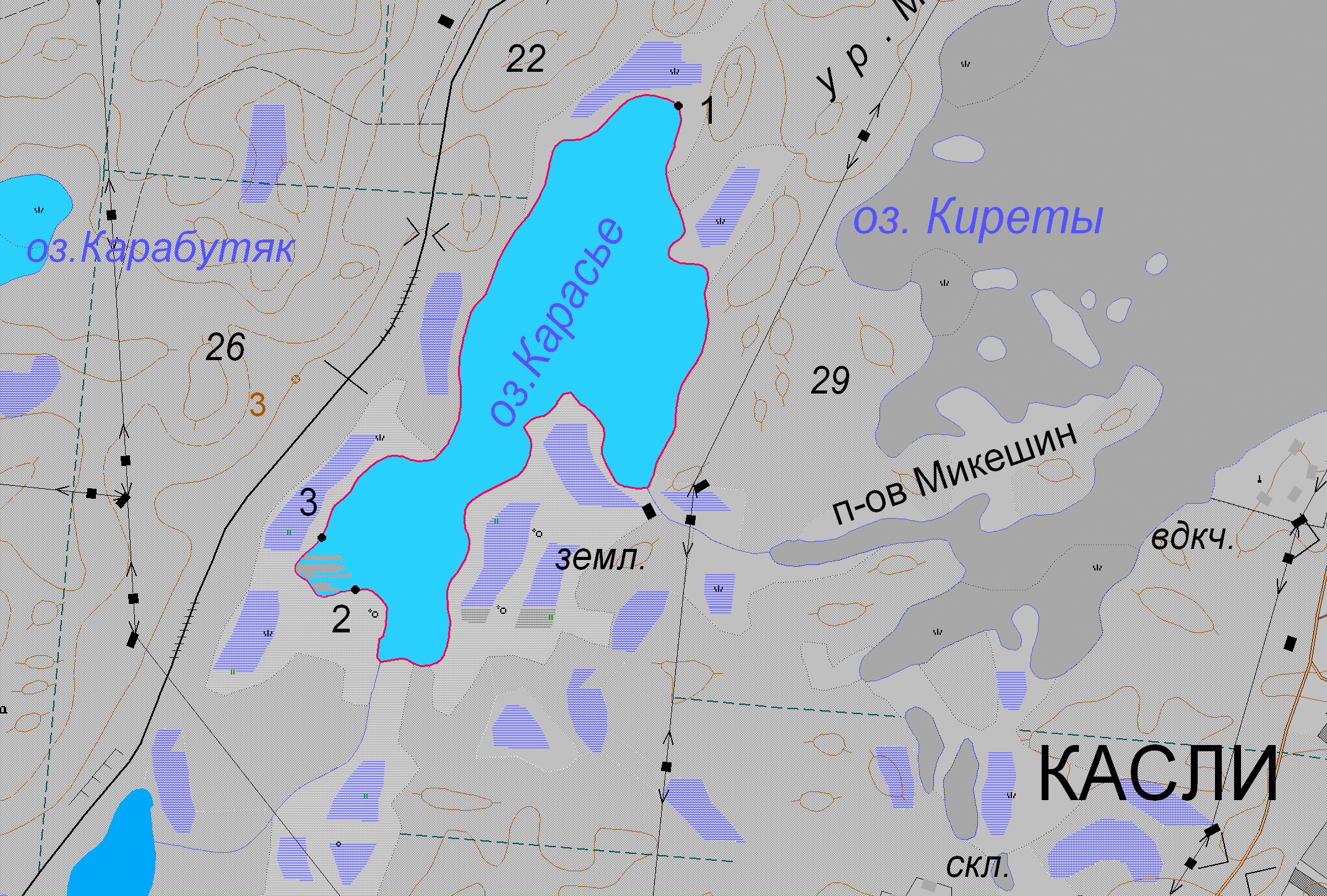 1:25 000Условные обозначения:		  Границы населенных пунктов;                    Границы рыбоводного участка;              	  Точки границ рыбоводного участка;Наименование рыбоводного участкаПлощадь рыбоводного участка, гаПлощадь водного объекта, гаГеографические координаты рыбоводного участкаГеографические координаты рыбоводного участкаГеографические координаты рыбоводного участкаЦель исполь- зованиярыбоводного участкаМесто располо- жения рыбоводного участкаНаименование рыбоводного участкаПлощадь рыбоводного участка, гаПлощадь водного объекта, га№ точкиС.Ш.В.Д.Цель исполь- зованиярыбоводного участкаМесто располо- жения рыбоводного участкаОзеро Карасье99,299,212355°55’30”55°54’35”55°54’41”60°42’04”60°41’00”60°40’53”Товарное рыбоводствоКаслинский муниципальный район